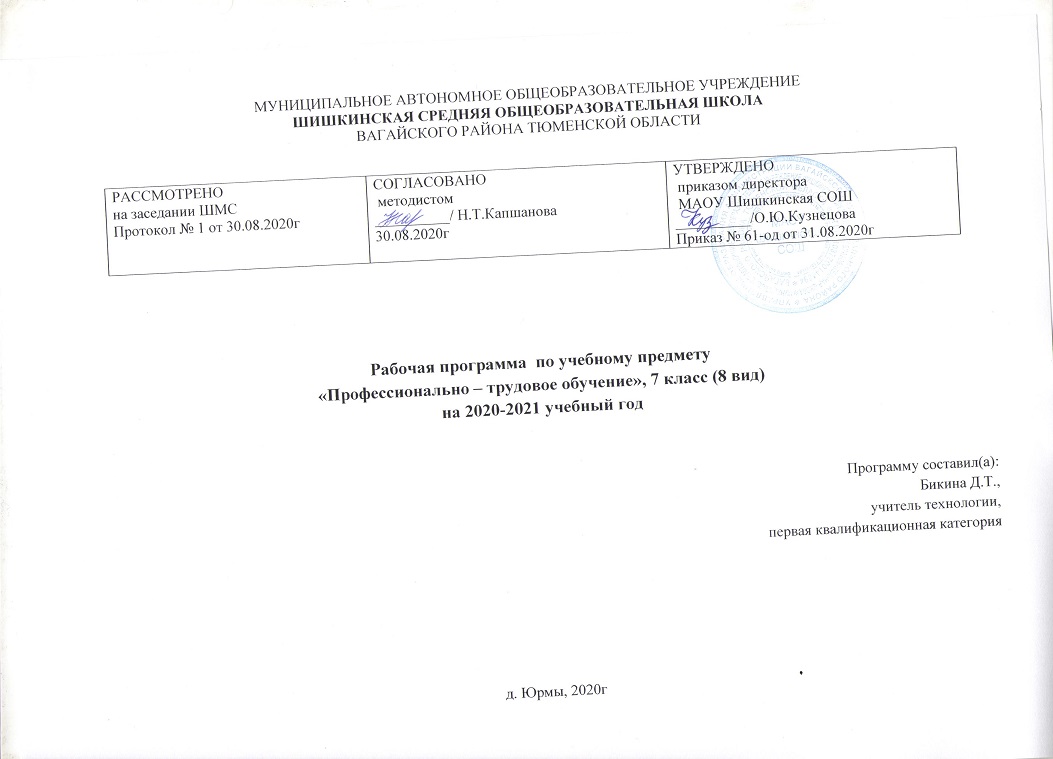 Пояснительная запискаАдаптированная рабочая программа по профессионально-трудовому обучению для 5-9 классов составлена с учетом психофизических особенностей обучающихся с интеллектуальной недостаточностью на основании следующих нормативно-правовых документов:Закон «Об образовании в Российской Федерации» от 29.12.2012 г № 273-ФЗ.Программа специальных (коррекционных) образовательных учреждений VIII вида для 5-9 классов, под редакцией В.В. Воронковой по предмету « Сельскохозяйственный труд». Издательство М.: «Просвещение», 2008г. Приказ Минобразования России от 05.03.2004 № 1089 «Об утверждении федерального компонента государственных образовательных стандартов начального общего, основного общего и среднего (полного) общего образования» (в редакции от 07.06.2017); Учебный план по адаптированной программе для детей с умственной отсталостью в условиях общеобразовательных классов и индивидуального обучения на дому Муниципального автономного общеобразовательного учреждения  Шишкинской средней общеобразовательной школы Вагайского района Тюменской областиПри составлении программы учитывались возрастные и психофизические особенности учащихся, содержание программы отвечает принципам психолого-педагогического процесса и коррекционной направленности обучения и воспитания. Общие цели образования по предмету             Программа составлена по направлению «сельскохозяйственный труд». Программа содержит оптимальный объем сельскохозяйственных знаний и навыков, необходимых для работы в коллективных, фермерских и крестьянских подсобных хозяйствах. Цель – допрофессиональная подготовка учащихся коррекционных школ VIII вида,повышение уровня познавательной активности обучающихся и развитие их способности к осознанной регуляции трудовой деятельности.Основные задачи обучения сельскохозяйственному труду состоят в следующем: овладеть сельскохозяйственными знаниями, трудовыми умениями и навыками, достаточными для работы на производстве; скорректировать недостатки трудовой деятельности; воспитать положительное отношение к труду; содействовать физическому развитию, укреплению их здоровья.Общая характеристика учебного предметаПри составлении программы были учтены принципы последовательности и преемственности обучения, а также сезонность полевых работ. Преподавание базируется на знаниях, получаемых учащимися на занятиях природоведения, естествознания и математики.          Продолжительность обучения составляет пять лет, с пятого по девятый класс. Количество учебных часов  регламентируется учебным планом школы.          В программу 5 класса входят работы по уборке урожая овощей и заготовке кормов для кроликов. На занятиях по растениеводству учащиеся знакомятся с биологическими и морфологическими особенностями картофеля и гороха, агротехникой их возделывания. На занятиях по животноводству овладевают приемами ухода за кроликами.         Программа 6 класса включает осенние сельскохозяйственные работы, это обработка почвы, уборка картофеля, уход за ягодными кустарниками, посадка чеснока. На занятиях по растениеводству учащиеся знакомятся с основами овощеводства и полеводства, с биологическими особенностями и технологией выращивания столовых корнеплодов, репчатого лука, лука-севка. Также ребята узнают о свойствах и условиях хранения органических удобрений, способах получения компоста. Присутствуют темы по уходу за курами, утками, гусями и индейками.          Программа 7 класса состоит из тем, раскрывающих особенности уборки корнеплодов, выращивания капусты и лука, обработки ягодных кустарников. Есть темы, содержащие элементарные теоретические сведения об овощеводстве на защищенном грунте, о плодоводстве и семеноводстве. Приводятся данные по агрохимии — свойства и применение основных минеральных удобрений. На занятиях по животноводству учащиеся знакомятся с правилами содержания свиней.           В 8 классе программа продолжает знакомить учащихся с основами семеноводства и садоводства. Ребята узнают об овощеводстве на открытом грунте. Тема «Животноводство» знакомит их с крупным рогатым скотом. Они осваивают приемы работы на молочно-товарной ферме, это уборка помещений, кормление и доение коров, уход за телятами.           Программа 9 класса направлена на закрепление полученных ранее знаний и навыков.Во всех классах с ребятами проводится инструктаж по технике безопасности.Предлагаемые темы не являются строго обязательными. Учитель вправе варьировать их по своему усмотрению исходя из возможностей учеников, местных почвенно-климатических условий, специализации базового предприятия, если таковое имеется. Допустимо варьировать и продолжительность занятий по той или иной теме, объекты самостоятельных работ.           Таким образом, программа не только способствует профориентации и социальной адаптации учащихся, не только развивает их умственный и сенсомоторный потенциал и положительно влияет на личностные свойства, но и открывает учителю широкий простор для творчества, что обычно благотворно сказывается на качестве обучения.Место учебного предмета в учебном планеПрофессионально-трудовое обучение по направлению  «сельскохозяйственный труд» изучается  учащимися с 5 по 9 класс. На его обучение отводится следующее количество часов: 5 класс- 6 часов в неделю, 6 класс- 8 часов в неделю, 7 класс- 8 часов в неделю, 8 класс-  12  часов в неделю, 9 класс – 14 часов в неделю.Основное содержание обучения5 КЛАССВводное занятиеЗначение сельскохозяйственного труда в жизни людей. Виды работ, продукция и оплата труда в ближайших коллективных и фермерских хозяйствах. Использование сельхозпродукции. Подсобное сельское хозяйство школы. Виды производимой в нем продукции и ее использование.Участие в сборе урожая овощей и картофеляОбъект работы. Овощи.Теоретические сведения. Цель заготовки овощей и картофеля. Значение своевременной уборки овощей и картофеля. Правила уборки овощей и картофеля. Правила безопасности при работе сельхозинвентарем.Умение. Уборка и сортировка овощей.Практические работы. Сортировка выкопанных корнеплодов свеклы и моркови, укладка их в штабель для дальнейшей обрезки ботвы. Сортировка выкопанных клубней картофеля.Уборка послеурожайных остатковОбъект работы. Овощи.Теоретические сведения. Цель уборки ботвы картофеля, помидоров, остатков кочерыг капусты и других послеурожайных остатков с поля. Грабли: назначение, устройство, рабочая поза, техника безопасностиУмение. Работа граблями.Практические работы. Сбор ботвы картофеля и помидор граблями. Вынос ботвы на край поля. Выдергивание кочерыг капусты из земли и складывание их на краю поля.Заготовка веточного корма для кроликовОбъект работы. КроликиТеоретические сведения. Виды деревьев и кустарников, ветки которых могут служить кормом для кроликов. Выбор места для заготовки веток.Практические работы. Обломка веток, связывание их в пучки и веники. Укладка веток в хранилище.Практическое повторениеВиды работ. Сбор оставшихся в почве клубней картофеля после боронования убранного картофельного поля.Вводное занятие КроликиОбъект работы. Кролики.Теоретические сведения. Кролики — домашние животные. Разведение кроликов в домашних и школьных условиях. Продукция кролиководства и ее значение. Породы кроликов, разводимых в местных условиях.Наглядное пособие. Изображения кроликов разных пород.Экскурсия. Кролиководческая ферма.Умение. Распознавание пород кроликов.Упражнения. Определение пород кроликов.Содержание кроликов зимойОбъект работы. Кролики.Теоретические сведения. Устройство крольчатника в домашних и школьных условиях. Клетки для кроликов: устройство, расположение в крольчатнике. Клетки для самцов, самок и молодняка. Подсобное помещение для хранения корма. Подготовки корма к потреблению.Практические работы. Проверка остекления окон, уплотнения дверей, мелкий ремонт помещения. Заготовка лозы и веток на метла и веники для ухода за кроликами.Ручной инвентарьдля ухода за кроликамиОбъект работы. Кролики.Теоретические сведения. Ручной инвентарь для ухода за кроликами: виды (скребки, мотыжки на коротких ручках, совки, лопаты, метла и веники), назначение, приемы работы. Ведро или тачка для выноса или вывоза навоза.Практические работы. Изготовление метел и веников из веток и лозы для ухода за кроликами.Уход за кроликамиОбъект работы. Кролики.Теоретические сведения. Особенности ухода за кроликами во время зимнего содержания. Необходимость поддержания чистоты в крольчатнике и клетках. Недопустимость сквозняков в крольчатнике. Уход за взрослыми кроликами и молодняком разного возраста. Правила поведения школьников в крольчатнике.Умение. Уход за кроликами.Практические работы. Удаление навоза с поддонов. Чистка клеток от остатков корма. Чистка кормушек и поилок, смена воды. Уборка всего помещения. Удаление навоза и остатков корма из крольчатника.Практическое повторениеВиды работы. Простейший ремонт ручного инвентаря. Чистка клеток и кормушек. Чистка поилок. Чистка поддонов. Уборка крольчатника.Самостоятельная работаУборка клеток и крольчатника.Вводное занятие Корма для кроликовОбъект работы. Кролики.Теоретические сведения. Корма для кроликов: виды (сено, веточный корм, зерно, морковь, кормовая свекла, картофель, кабачки и тыквы), качество, подготовка, повышение питательности в процессе подготовки к скармливанию, хранение.Умение. Распознавание зерновых кормов для кроликов.Упражнения. Определение качества корма по внешнему виду. Сравнение кормов по питательности.Кормление кроликовОбъект работы. КроликиТеоретические сведения. Количество каждого вида корма, необходимого кроликам разных возрастов для нормального развития. Кратность кормления кроликов. Режим кормления кроликов и его соблюдение.Практические работы. Составление графика кормления кроликов. Указание количества каждого вида корма для взрослых кроликов и молодняка. Взвешивание и отмеривание суточной нормы каждого вида корма. Утренняя раздача кормов, не требующих специальной подготовки. Подготовка корнеплодов к скармливанию во время дневной раздачи (измельчение и смешивание с зерновым кормом). Раздача корма на ночь. Смена воды при каждом кормлении.Подготовка семян гороха к посевуОбъект работы. Горох.Теоретические сведения. Всхожесть семян. Проверка семян на всхожесть как необходимая подготовка к их посеву. Оборудование для проверки всхожести семян. Условия, необходимые для прорастания семян.Упражнения. Отсчет 100 штук семян гороха. Подготовка влажной камеры (чашки Петри). Размещение семян в камере. Поддержание оптимальной влажности в камере и наблюдение за прорастанием семян гороха.Зимний и ранневесенний уход за плодовыми деревьямиОбъект работы. Плодовое дерево.Теоретические сведения. Вред, который наносят грызуны плодовым деревьям. Меры в конце зимы и начале весны против грызунов плодовых деревьев.Практические работы. Отаптывание снега вокруг стволов плодовых деревьев.Практическое повторениеВиды работы. Уход за кроликами. Кормление кроликов.Самостоятельная работаДневное кормление кроликов по принятому графику с определением объема кормов каждого вида по установленным в школе нормам.Вводное занятие КартофельОбъект работы. Картофель.Теоретические сведения. Строение растения картофеля и клубней. Состав клубня картофеля. Условия, необходимые для получения хорошего урожая картофеля.Умение. Распознавание строения картофеля.Упражнение. Определение верхушки и основания клубня.Лабораторная работа. Обнаружение крахмала в клубне картофеля.Подготовка клубней картофеля к посадкеОбъект работы. Картофель.Теоретические сведения. Требования к клубням, предназначенным для посадки. Признаки здоровых и больных клубней. Признаки и размеры семенных клубней.Практические работы. Отбор семенного картофеля. Выбраковка больных клубней. Раскладка семенных клубней для проращивания.Выращивание гороха Объект работы. Горох.Теоретические сведения. Строение растения гороха. Условия, необходимые для получения хорошего урожая гороха. Подготовка почвы под посев гороха, сроки посева. Уход за растениями.Умение. Разметка рядов для посева. Выращивание гороха.Практические работы. Разметка рядков для посева гороха с помощью веревки и колышков. Углубление рядов по разметке. Раскладка семян гороха и заделка. Рыхление почвы при появлении всходов. Расстановка опор. Сбор зеленого горошка.Посадка картофеля и уход за нимОбъект работы. Картофель.Теоретические сведения. Условия для выращивания доброкачественных клубней. Сроки посадки картофеля. Способы посадки картофеля (ширина междурядий и расстояние в рядках). Уход за посадками. Борьба с колорадским жуком.Умение. Выращивание картофеля.Практические работы. По выбору. Разметка рядков по веревке, выкопка лунок лопатами, раскладка клубней и их заделка или посадка клубней под плуг. Рыхление почвы после всходов картофеля. Окучивание.Практическое повторениеВиды работы. Уход за кроликами. Заготовка зеленой травы для кроликов. Кормление кроликов. Уход за посадками картофеля и гороха.Самостоятельная работаРазметка лунок для посадки картофеля.6 КЛАССВводное занятиеАнализ результатов обучения за 5 класс. Задачи обучения в предстоящем учебном году. Охрана труда. Спецодежда.Уборка картофеляОбъект работы. Картофель.Теоретические сведения. Сроки уборки картофеля. Правила выкопки клубней без повреждений.Практические работы. Выкопка клубней картофеля. Сбор клубней и их просушка. Закладка клубней на хранение в тару.Почва и ее обработкаОбъект работы. Почва.Теоретические сведения. Общее представление о почве и пахотном слое. Значение почвы для выращивания растений. Удобрение почвы. Обработка почвы с помощью лопаты. Правила вскапы-вание почвы лопатой. Требования к качеству вскапывания.Умение. Работа лопатой.Практические работы. Выбор лопаты. Осмотр участка и определение направления борозд. Прокладывание первой борозды. Соблюдение глубины вскапывания и слитности борозд.Подготовка почвы под посадку чеснокаОбъект работы. Чеснок.Теоретические сведения. Требования к обработке почвы под чеснок.Практические работы. Разметка участка или гряд под чеснок. Вскапывание участка. Рыхление и выравнивание участка граблями.Осенний уход за ягодными кустарникамиОбъект работы. Ягодный кустарник.Теоретические сведения. Ягодные кустарники, распространенные в местных условиях. Необходимость обработки почвы при уходе за ягодными кустарниками. Правила вскапывания почвы вокруг ягодных кустарников, глубина вскапывания.Практические работы. Вскапывание почвы вокруг ягодных кустарников лопатой.Посадка чеснокаОбъект работы. Чеснок.Теоретические сведения. Сроки посадки чеснока. Подготовка посадочного материала. Способы посадки, глубина заделки чеснока.Умение. Выращивание чеснока.Практические работы. Разметка рядков с помощью веревки и колышков. Посадка чеснока в рядки.Практическое повторениеВиды работы. Уборка овощей и картофеля. Обработка почвы с помощью ручного инвентаря.Самостоятельная работаОбработка почвы с помощью лопаты.Вводное занятиеДомашняя птицаТеоретические сведения. Виды домашней птицы: куры, гуси, утки, индейки. Птица, преимущественно разводимая в местных условиях. Содержание птицы в коллективных, фермерских и индивидуальных хозяйствах.Наглядное пособие. Изображения домашних птиц разных пород.Экскурсия. Птицеферма или фермерское хозяйство.Содержание домашней птицыОбъект работы. Домашняя птица.Теоретические сведения. Помещение для содержания птицы в школьном или фермерском хозяйстве. Оборудование птичника в зависимости от вида птицы. Уход за птичником. Содержание птицы с вольным и ограниченным выгулом. Безвыгульное содержание птицы.Практические работы. Выпуск птицы на выгульный двор. Смена воды в поилках. Чистка птичника и выгульного двора.Органические удобренияОбъект работы. Органическое удобрение.Теоретические сведения. Общее представление об удобрениях. Виды органических удобрений. Виды навоза. Значение органических удобрений для удобрения почвы и получения высоких урожаев растений.Наглядное пособие. Разные органические удобрения.Умение. Распознавание вида органического удобрения.Упражнение. Определение видов навоза.Заготовка навозаОбъект работы. Органическое удобрение.Теоретические сведения. Правила хранения навоза. Хранение птичьего помета. Получение компоста. Компосты из птичьего помета. Устройство навозохранилища.Практические работы. Вывоз навоза из помещения, укладка в штабель. Закладка компоста. Сбор куриного помета в чистом виде и укладка его под навес для последующего использования в качестве жидкой подкормки растений.Практическое повторениеВиды работы. Уборка крольчатника и птичника. Заготовка навоза и компоста.Самостоятельная работаЗакладка компоста.Вводное занятие Овцы и козыОбъект работы. Домашние животные.Теоретические сведения. Овцы и козы в крестьянских хозяйствах. Местные породы овец и коз. Козы, разводимые для получения молока, и козы, разводимые для получения пуха. Разница между ними.Наглядное пособие. Изображения овец и коз различных пород.Наблюдение. Поведение овец и коз.Умение. Распознавание разнопродуктивных коз.Упражнение. Определение продуктивных коз.Содержание овец и коз зимойОбъект работы. Домашние животные.Теоретические сведения. Скотный двор в крестьянском хозяйстве. Обязательное наличие выгульного двора. Содержание овец и коз на соломенных подстилках. Удаление соломистого навоза со скотного двора после перевода овец и коз на летнее содержание. Устройство кормушек на выгульном дворе.Умение. Уход за овцой и козой.Практические работы. Очистка кормушек от остатков корма.Развешивание пучков веток с сухими листьями на выгульном дворе для коз.Корм для овец и козТеоретические сведения. Сено из степных трав и разнотравья как наиболее предпочтительный корм для овец и коз. Зерновые корма для овец и коз. Сочные корма для овец и коз (тыква, кабачки, свекла, морковь). Нормы кормления взрослых овец, и коз, и ягнят, и козлят.Наглядное пособие. Образцы степного сена и сена с заболоченного луга.Овощные культурыОбъект работы. Овощи.Теоретические сведения. Общее представление об овощах и овощных культурах. Группы и характеристика овощных культур (корнеплоды, капустные и луковичные овощные культуры, плодовые и зеленные овощные культуры). Необходимость потребления разнообразных овощей.Наглядное пособие. Изображение овощей и растений в полном развитии.Умение. Распознавание овощей.Упражнение. Классификация овощных культур.Основные полевые культурыОбъект работы. Пшеница, подсолнечник, сахарная свекла.Теоретические сведения. Культуры, относящиеся к полевым (пшеница и другие зерновые, подсолнечник, сахарная свекла). Продукция из полевых культур, ее значение. Полевые культуры, выращиваемые в местных условиях. Подробное ознакомление с основными полевыми культурами, распространенными в местных условиях: строение растений, особенности продуктивных частей, использование. Кормовые культуры и кормовые травы, выращиваемые в местных условиях.Наглядное пособие. Зерна разных зерновых культур (кукурузы, пшеницы, овса, гречихи и др.), а также кормовых корнеплодов и кормовых бахчевых культур.Умение. Распознавание вида полевой культуры.Упражнение. Определение полевых культур по продуктивным частям и внешнему виду.Столовые корнеплодыОбъект работы. Овощи.Теоретические сведения. Морковь и свекла — столовые корнеплоды. Морковь и свекла — двулетние растения. Строение растений моркови и свеклы первого и второго года жизни. Строение их корнеплодов. Стандартные размеры корнеплодов моркови и свеклы.Умение. Распознавание стандартного столового корнеплода.Упражнение. Определение стандартных столовых корнеплодов.Практическое повторениеВиды работ. По выбору. Уборка птичника или уход за плодовыми деревьями.Самостоятельная работаРазбор смеси семян полевых и овощных культур.Вводное занятиеВыращивание семян лука и столовых корнеплодовОбъект работы. Овощи.Теоретические сведения. Выбор луковиц и корнеплодов моркови и свеклы для высадки на семенном участке. Выбор места для семенного участка. Подращивание корнеплодов моркови и свеклы в теплице или в комнатных условиях (при необходимости). Подготовка почвы. Уход за высадками корнеплодов и лука.Практические работы. Отбор корнеплодов моркови и свеклы для посадки. Подготовка горшков больших размеров, насыпка в них почвы, смешанной с перегноем. Посадка в горшки корнеплодов и установка их на светлое и теплое место. Вскапывание почвы на семенном участке, удобрение перегноем. Выкопка лунок, внесение в них перегноя. Высадка в лунки подращенных корнеплодов, когда наступит устойчивая теплая погода. Посадка лука на семена. Полив растений и рыхление почвы.Выращивание столовых корнеплодовОбъект работы. Овощи.Теоретические сведения. Подготовка почвы под столовые корнеплоды. Сроки и способы посева. Уход за растениями (прополка, прореживание, рыхление междурядий).Умение. Разметка участка согласно способу посева. Выращивание моркови и свеклы.Практические работы. Подготовка почвы с помощью ручных орудий труда. Разметка борозд. Углубление борозд по размеченным линиям. Раскладка семян моркови и свеклы в посевные рядки. Заделка семян. Прополка в рядках после всходов. Рыхление междурядий. Прореживание растений.Выращивание репчатого лука и лука-севка - Объект работы. Овощи.Теоретические сведения. Особенности роста и развития растений лука. Виды лука. Условия хранения лука-севка для получения качественного урожая. Лук однолетний. Получение репчатого лука с помощью рассады. Подготовка лука-севка к посадке. Способы посадки лука-севка. Способы посева лука-чернушки. Уход за посадкой и посевом лука.Умение. Распознавание вида лука. Выращивание лука.Практические работы. Подготовка почвы и разметка гряд для посадки и посева лука. Замачивание лука-севка. Посадка лука-сев ка в гряды по разметке. Посев лука-чернушки. Прополка в рядках и междурядиях. Полив (по необходимости).Практическое повторениеВиды работы. Посадка картофеля. Посев гороха. Вскапывание почвы вокруг ягодных кустарников.Самостоятельная работаРазметка рядков под посев столовой моркови и свеклы, посев семян.7 КЛАССВводное занятиеОценка результатов обучений за 6 класс. План работы в 7 классе. Охрана труда. Спецодежда.Уборка лукаОбъект работы. Овощи.Теоретические сведения. Признаки созревания лука. Сроки уборки. Способы хранения репчатого лука и лука-севка. Просушка лука перед закладкой на хранение. Признаки полной просушки луковиц.Практические работы. Выборка лука из рядов, раскладка для просушки. Проверка степени просушки. Отбор лука-толстошея для первоочередного использования.Уборка стеблей с семенами моркови и свеклы и семенных             головок лукаОбъект работы. Овощи.Теоретические сведения. Признаки созревания семенных зон-, тиков у моркови и соплодий свеклы. Сроки уборки моркови и свеклы. Дозревание семян.Практические работы. Срезка стеблей моркови у основания. Срезка стеблей свеклы у основания. Размещение срезанных стеблей для просушки и дозревания семян. Срезка семенных головок лука и укладка на просушку.Уборка столовых корнеплодов и учет урожаяОбъект работы. Овощи.Теоретические сведения. Сроки уборки столовых корнеплодов. Правила подкапывания корнеплодов. Способы учета урожая и урожайности. Правила обрезки ботвы. Хранение корнеплодов. Сортировка корнеплодов. Признаки нестандартной продукции.Умение. Хранение овощей.Практические работы. Подкапывание корнеплодов моркови и уборка из рядков. Складывание в кучу ботвой в одну сторону. Уборка корнеплодов свеклы из рядков, складывание свеклы в кучу ботвой в одну сторону. Обрезка ботвы у столовых корнеплодов. Закладка их на хранение. Уборка и скармливание ботвы животным. Учет урожая в корзинах и ведрах. Определение массы столовых корнеплодов в одном ведре и в одной корзине. Подсчет общей массы урожая и расчет урожайности. Сортировка корнеплодов. Отбор нестандартной продукции.Ягодные кустарники и уход за нимиОбъект работы. Ягодный кустарник.Теоретические сведения. Смородина, крыжовник, малина как ягодные кустарники. Другие виды ягодных кустарников, распространенные в местных условиях. Виды смородины (черная, красная, золотистая). Строение ягодного кустарника и особенности плодоношения. Уход за ягодным кустарником. Болезни и вредители смородины, крыжовника и малины. Распознавание этих вредителей.Практические работы. Обрезка засохших ветвей смородины и оплодоносивших стеблей малины. Удаление обрезанных стеблей из сада. Внесение органических удобрений под кустарники. Вскапывание почвы вокруг кустарников.Практическое повторениеВиды работ. По выбору. Уборка картофеля, осенняя перекопка почвы, заготовка веточного корма или закладка картофеля на хранение.Самостоятельная работаОпределение репчатого лука, пригодного и непригодного к длительному хранению или отбор нестандартных корнеплодов моркови и свеклы.Вводное занятиеЗаготовка почвы для теплицы и парникаОбъект работы. Теплица и парник.Теоретические сведения. Состав земляной смеси для парников и теплиц (дерновая или огородная земля, перегной и торф). Соотношения частей земляной смеси, используемой для разных целей. Хранение составных частей земляной смеси. Время заготовки смеси.Умение. Составление земляной смеси.Практические работы. Заготовка дерновой почвы и доставки ее к месту хранения. Укладка дерновой земли под навес. Заготовка перегноя на месте старого навозохранилища и доставка к месту хранения. Доставка торфа. Размещение нужного количества почвы, перегноя и торфа под стеллажами теплицы.Подготовка парника к зимеОбъект работы. Парник.Теоретические сведения. Значение парника для выращивания рассады овощных культур. Почвенный грунт в парнике: состав, дальнейшее использование. Необходимость выемки грунта из парника.Умение. Работа в парнике.Практические работы. Выемка парникового грунта лопатами, погрузка на транспортное средство, вывоз и укладка в штабель.СвинофермаОбъект работы. Свинья.Теоретические сведения. Свинья как домашнее животное. Разведение свиней в коллективных и фермерских хозяйствах. Требования к свинарнику. Виды свиней: хряки, свиноматки, поросята-сосуны, поросята-отъемыши, откормочные. Особенности внешнего строения свиньи. Содержание свиней в коллективных хозяйствах: (оборудование свинарников станками для индивидуального и группового содержания различных видов свиней, кормушки с механической подачей корма, поилки, щелевые полы). Содержание свиней в индивидуальном и фермерском хозяйствах. Оборудование школьной свиноводческой фермы.Экскурсия. Коллективное хозяйство, фермерское или крестьянское подсобное хозяйство. Свиноферма или свинарник.Наблюдение. Поведение свиней.Умение. Распознавание вида свиньи.Упражнения. Определение вида свиньи.Содержание свиней на школьной свинофермеОбъект работы. Свинья.Теоретические сведения. Виды свиней, содержащихся на школьной свиноферме. Устройство станка для содержания свиньи. Помещение для приготовления кормов и его оборудование. Летний лагерь для свиней.Умение. Уход за свиньей.Практические работы. Уборка летнего лагеря для свиней. Очистка территории, уборка кормушек под навес. Простейший ремонт ограждения и навеса.Корма для свинейОбъект работы. Свинья.Теоретические сведения. Виды корма для свиней (зерновой, сочный, зеленый, отходы технических производств, животного происхождения). Витаминные и минеральные подкормки. Основные зерновые корма (кукуруза, ячмень; овес для поросят). Сочные корма (кормовая свекла, морковь, кормовые бахчевые). Зеленый корм (свежая зелень). Отходы технических производств (жом, барда, жмых, отруби и др.). Корма животного происхождения (мясная и мясокостная мука), молоко и продукты его переработки (обрат, сыворотка, пахта). Комбинированные корма. Пищевые отходы. Питательные вещества в корме.Наглядное пособие. Различные виды корма.Умение. Распознавание вида корма для свиньи.Упражнения. Сравнение кормов по питательности. Классификация кормов.Кормление откормочных свинейОбъект работы. Свинья.Теоретические сведения. Норма и рацион кормления свиньи. Зависимость нормы и рациона кормления от групповой принадлежности и возраста свиньи. Норма и рацион кормления откормочной свиньи. Кратность кормления. Подготовка кормов к скармливанию. Пищевые отходы как основной вид корма для свиней на школьной свиноферме. Правила скармливания пищевых отходов свиньям.Наблюдение. Поглощение корма свиньями.Умение. Подсчет количества зерна и сочных кормов для суточного кормления группы откормочных свиней.Практические работы. Мойка и измельчение свеклы или тыквы. Закладка зерна и измельченных сочных кормов в бак или чан для варки. Добавка травяной муки или измельченного клеверного сена, а также мела и соли по норме в остывшую, но еще теплую кормовую массу. Проверка температуры влажного корма. Раздача остывшей кормовой массы. Закладка новой порции корма для варки. Раздача свежих пищевых отходов в промежутках, когда овощезерновая смесь варится и остывает.Уборка свинарникаОбъект работы. Свинья.Теоретические сведения. Оптимальная температура и влажность воздуха в свинарнике. Необходимость поддерживания чистоты в свинарнике (станках и проходах), а также в помещении для приготовления кормов. Инвентарь для уборки. Правила безопасной работы.Практические работы. Чистка кормушек, удаление навоза из станков. Удаление навоза из проходов, вывоз его за пределы свинарника. Раскладка чистой подстилки в станках. Мойка бака или чана для варки кормовой смеси. Чистка посуды для раздачи корма. Уборка помещения для приготовления кормов.Практическое повторениеВиды работ. Подготовка кормов к скармливанию свиньям. Раздача кормов. Уборка свинарника.Самостоятельная работаПодсчет массы зернового и сочного корма для указанного учителем числа откормочных свиней согласно принятому в школе рациону их кормления. Отмеривание подсчитанного количества кормов для закладки на запаривание или варку.Вводное занятие Минеральные удобренияОбъект работы. Минеральное удобрение.Теоретические сведения. Виды удобрения (минеральное и органическое). Виды минерального удобрения. Элементы питания растений, содержащиеся в минеральных удобрениях. Наиболее распространенные азотные, фосфорные и калийные удобрения. Комплексные минеральные удобрения (аммофос, нитрофоска, аммофоска и др.). Преимущество комплексных минеральных удобрений. Растворимость минеральных удобрений в воде. Цвет удобрений. Хранение удобрений. Смешивание минеральных удобрений с органическими. Правила внесения минеральных удобрений в почву.Умение. Распознавание вида минерального удобрения.Упражнение. Определение вида минерального удобрения.Кормление свиноматки и уход за нейОбъект работы. Свинья.Теоретические сведения. Виды свиноматки (холостая, супоросная и подсосная). Нормы и рационы кормления свиноматки. Содержание свиноматки в индивидуальном станке. Особенности кормления свиноматки. Уход за свиноматкой накануне опороса и сразу после него.Практические работы. Уборка станка, смена подстилки. Подготовка и раздача кормов, обильная подстилка перед опоросом. Обработка сосков свиньи перед первым кормлением поросят.Основные плодовые деревьяОбъект работы. Плодовые деревья.Теоретические сведения. Яблоня, груша, слива, вишня — основные плодовые деревья средней полосы России. Строение плодового дерева. Рост, развитие и плодоношение основных плодовых деревьев. Косточковые и семечковые плодовые деревья, разница в их размножении. Сорта плодовых деревьев. Выращивание саженца плодового дерева. Плодовые и листовые почки на плодовом дереве. Характер кроны и цвет коры плодового дерева.Экскурсия. Безлистный сад плодовых деревьев (яблонь, груш, слив, вишен).Умение. Распознавание вида плодового дерева, плодовой и листовой почки.Наблюдение. Появление листьев и цветков на срезанных веточках вишни, размещенных в теплом и светлом месте.Упражнения. Определение плодового дерева по характеру кроны и цвету коры. Определение плодовой и листовой почки.Заготовка навоза для парникаОбъект работы. Парник.Теоретические сведения. Навоз как биотопливо для парника. Конский навоз как лучший вид биотоплива. Подготовка других видов навоза для использования в качестве биотоплива. Правила укладки навоза, приемы разогревания.Практические работы. Выбор места для укладки навоза в штабель. Подвоз навоза к месту укладки. Прослойка жидкого навоза соломой. Укрытие верхнего слоя соломой во избежание промерзания штабеля. Перебивка навоза для разогревания перед закладкой в парник.КапустаТеоретические сведения. Пищевая ценность капусты. Особенности капусты как двулетнего растения. Строение растения капусты первого и второго года жизни. Капуста ранних, средних и поздних сортов. Наиболее распространенные современные сорта ранней, средней и поздней капусты. Сорта капусты, пригодные для потребления в свежем виде, квашения и зимнего хранения кочанов. Плотность кочанов ранней, средней и поздней капусты. Рассадный и безрассадный способ выращивания капусты.Наглядное пособие. Кочан поздней капусты. Кочерыга с почками, из которых развиваются цветоносные стебли.Набивка парника навозомОбъект работы. Парник.Теоретические сведения. Глубина набивки котлована парника навозом. Правила укладки навоза.Практические работы. Подвоз навоза к парнику, укладка в котлован. Добавка навоза после осаждения. Укрытие парника пленочными рамами. Наблюдение за температурой навоза и началом «горения».Посев семян капустыОбъект работы. Овощи.Теоретические сведения. Сроки посева семян капусты ранних, средних и поздних сортов. Целесообразность выращивания в школьных условиях ранней и поздней капусты.Умение. Разметка маркером. Выращивание капусты.Практические работы. Подготовка земляной смеси. Заполнение посевных ящиков земляной смесью. Полив земляной смеси слабым раствором марганца. Выравнивание почвы в ящике после просушки. Разметка посевных рядков с помощью маркера. Раскладка и заделка семян в рядках. Полив посева теплой водой, укрытие пленкой и установка ящиков в теплое место. Наблюдение за всходами.Подготовка парника под рассадуОбъект работы. Парник.Теоретические сведения. Состав земляной смеси для выращивания рассады капусты. Глубина насыпки грунта в парник.Практические работы. Смешивание дерновой земли с Перегноем и торфом. Подвоз смеси к парнику. Насыпка земляной смеси поверх навоза глубиной не менее 18 см. Укрытие парника рамами.Выращивание рассады капустыОбъект работы. Овощи.Теоретические сведения. Условия для выращивания здоровой рассады капусты. Заболевание рассады в парнике черной ножкой и меры предупреждения этого заболевания. Закалка сеянцев рассады. Признаки готовности сеянцев к пикировке. Правила пикировки. Уход за рассадой в парнике.Умение. Пикировка рассады.Практические работы. Снижение температуры в помещении после появления всходов капусты (вынос ящиков в прохладное светлое место). Умеренный полив. Подготовка парника к пикировке рассады: полив, маркировка. Пикировка рассады. Полив и притенение. Подкормка рассады раствором минеральных удобрений. Проветривание парника. Снятие укрытий в теплую погоду.Вводное занятие Зеленные овощиТеоретические сведения. Виды зеленных овощей (салат, шпинат, петрушка, укроп). Виды салата (листовой, кочанный, листовая горчица, кресс-салат и др.). Достоинство зеленных овощей (раннее получение витаминной продукции). Внешнее строение и особенности зеленных овощей.Наглядные пособия. Семена зеленных овощей. Изображения растений в фазе снятия продукции.Выращивание овощей и редисаОбъект работы. Овощи.Теоретические сведения. Подготовка почвы под зеленные культуры. Сроки посева редиса, салата, петрушки, укропа. Рассадный способ выращивания салата кочанного. Способы посева салата, укропа, петрушки, редиса. Сорта редиса. Маркеры для разметки рядков.Умение. Выращивание редиса, салата, петрушки, укропа.Практические работы. Разбивка гряд для выращивания зеленных овощей и редиса. Разметка рядков под посев укропа, салата, петрушки. Разметка гряд зубовым маркером для посева редиса. По- , сев семян укропа, петрушки и салата в рядки. Раскладка семян редиса в лунки, сделанные зубовым маркером. Заделка семян. Полив. Прополка в рядках и междурядиях. Сбор урожая.Высадка капусты в открытый грунт и уход за нейОбъект работы. Овощи.Теоретические сведения. Сроки высадки рассады капусты в открытый грунт. Способы посадки рассады ранних и поздних сортов. Требования капусты к плодородию почвы и ее обработке. Вредители и болезни капусты и меры борьбы с ними.Практические работы. Внесение навоза в почву перед вспашкой под капусту. Выравнивание поверхности почвы после вспашки. Разметка маркером мест посадки рассады в продольном и поперечном направлении. Выкопка лунок на пересечении маркерных линий. Внесение в лунки перегноя, смешанного с минеральными удобрениями. Полив лунок. Вынос рассады из парника, посадка ее на почву в лунки и полив. Полив, подкормка рассады, рыхление почвы.Выращивание редиса для получения семянОбъект работы. Овощи.Теоретические сведения. Получение семян редиса в год посева. Выращивание редиса специально для семенников. Подбор сорта редиса для получения семян. Приемы получения крупных корнеплодов редиса для использования в качестве семенников.Практические работы. Внесение перегноя в гряду, перемешивание и выравнивание поверхности почвы. Разметка мест посадки семян маркером с увеличенным расстоянием между зубьями. Раскладка семян в лунки по одному семени. Заделка семян. Систематический полив. Подготовка почвы для пересадки редиса, внесение перегноя. Отбор самых крупных корнеплодов с мощной розеткой листьев. Осторожное выкапывание корнеплодов, осмотр их, удаление корня примерно наполовину, обрезка листьев с сохранением в середине розетки. Выкопка лунок на подготовленной гряде, пересадка корнеплодов в лунки, полив. Систематический полив и наблюдение за образованием цветоносных стеблей, а также семенных стручков. В начале созревания стручков укрытие растений мелкой сеткой или расстановка пугал против птиц.Практическое повторениеВиды работы. Вскапывание почвы лопатой. Посадка картофеля. Уход за свиньями.Самостоятельная работаРазделка и разметка гряды, посев укропа или другой зеленной культуры.8 КЛАССВводное занятиеПодведение итогов обучения в VII классе. Задачи на предстоящий учебный год. Краткое содержание работы в первой четверти. Охрана и труд. Спецодежда.ОвощеводствоУборка семенников редиса и укропаОбъект работы. Овощи.Теоретические сведения. Сроки уборки семенников. Дозревание семян. Условия их хранения.Практические работы. Срезка засохших стеблей редиса и укропа под корень. Подвешивание пучков стеблей в проветриваемом помещении. Обмолот и очистка семян зимой.Уборка капустыОбъект работы. Овощи.Теоретические сведения. Сроки уборки капусты ранних и поздних сортов. Причины разрыва кочана на корню и влияние этого явления на его сохранность. Способы уборки капусты. Переработка капусты и зимнее хранение кочанов.Практические работы. Уборка кочанов, удаление верхних листьев. Отбор кочанов на первоочередное потребление и переработку. Отбор на корню кочанов для зимнего хранения, удаление из почвы вместе с корнями, подвешивание за кочерыгу в хранилище.Садоводство Малина и смородинаОбъект работы. Ягодный кустарник.Теоретические сведения. Продолжительность жизни и урожайность ягодного кустарника. Влияние плодородия почвы и погоды на урожай ягод. Размножение смородины отводками и черенками. Размножение малины корневыми отпрысками. Выращивание посадочного материала смородины из черенков. Сроки заготовки черенков. Сроки и способы посадки малины и смородины.Умение. Выращивание малины и смородины.Практические работы. Подготовка почвы под посадку малины (вскапывание почвы, внесение удобрений). Разметка линий рядов. Выкапывание канавки по линии ряда. Выкапывания корневых отпрысков малины на старых посадках или подвоз сортовых, заранее купленных. Установка стеблей в канавку, расправка корней, засыпка почвой, уплотнение. Подготовка почвы под посадку черенков смородины (внесение перегноя или компоста, глубокое вскапывание почвы).Осенний уход за плодовыми деревьямиОбъект работы. Плодовое дерево.Теоретические сведения. Высокорослые и карликовые плодовые деревья: виды, их распространение в местных условиях. Понятие о приствольном круге плодового дерева. Осенние меры борьбы с вредителями плодового сада. Правила перекопки приствольного круга и внесения в него удобрения.Практические работы. Вырезка сухих ветвей. Удаление отмершей коры, сбор ее на подстилку, сжигание. Сбор зимних гнезд вредителей. Выкопка канавки по периметру приствольного круга, внесение минеральных удобрений в нее по норме. Перекопка приствольных кругов у плодовых деревьев с радиальным направлением борозд. Осенний влагозарядковый полив плодового сада (по необходимости).Практическое повторениеВиды работ. По выбору. Уборка овощей и картофеля, заготовка перегноя, торфа и дерновой земли, подготовка парникового хозяйства к зиме или осенний уход за ягодными кустарниками.Самостоятельная работаПо выбору. Посадка малины с предварительной разметкой рядов или перекопка приствольного круга плодового дерева.Вводное занятие Животноводство Крупный рогатый скотОбъект работы. Корова.Теоретические сведения. Виды крупного рогатого скота (коровы, быки-производители, молодняк разного возраста). Раздельное содержание разных видов крупного рогатого скота. Внешнее строение коровы и некоторые особенности крупного рогатого скота.Наглядное пособие. Изображение всех видов крупного рогатого скота.Экскурсия. Животноводческая ферма.Умение. Распознавание статей коровы.Упражнение. Определение основных статей коровы.Молочно-товарная фермаТеоретические сведения. Коровник как основное помещение молочно-товарной фермы. Оборудование коровника на школьной ферме. Ознакомление с оборудованием коровника в ближайшем коллективном или фермерском хозяйстве, а также в крестьянском подсобном хозяйстве. Способы удаления навоза, поение животных и раздача кормов. Телятник, моечное и молочное отделения, машинное отделение, помещение для приготовления кормов, навозохранилище, силосные башни, траншеи, площадки для хранения грубых кормов в коллективном хозяйстве.Постройки и сооружения для содержания коров в индивидуальных и фермерских хозяйствах. Оборудование коровника на школьной ферме.Экскурсия. Ближайшее коллективное, фермерское или подсобное крестьянское хозяйство. Молочно-товарная ферма или коровник.Меры безопасности при уходе за крупным рогатым скотомТеоретические сведения. Правила безопасности при уборке стойл, проходов и кормушек, раздаче корма, выпуске коров на выгульный двор или пастбище. Меры и правила электро- и пожаробезопасности при работе на молочной ферме.Наглядное пособие. Плакаты по безопасности труда на животноводческой ферме.Уход за коровами зимойОбъект работы. Корова.Теоретические сведения. Стойловое содержание коровы. Оборудование стойла. Способы раздачи кормов, поения животного и удаления навоза на разных фермах. Необходимость постоянной чистки стойл при стойловом содержании коровы. Чистка коровы, инструменты и приспособления для этого. Правила безопасной работы инструментами и приспособлениями.Умение. Уход за коровой.Практические работы. Чистка стойла от навоза, сбрасывание навоза в проход. Раскладка чистой подстилки. Удаление навоза из прохода в навозохранилище. Чистка коровы. Чистка кормушки.Корма для коровыОбъект работы. Корова.Теоретические сведения. Виды и характеристика корма для коровы (грубые, сочные, концентрированные, зерновой, отходы технических производств, комбикорма).Умение. Распознавание кормов для коровы.Упражнение. Определение вида корма для коровы.Подготовка кормов к скармливанию коровеТеоретические сведения. Корма, даваемые без обработки. Грубые, сочные и концентрированные корма, требующие обработки.Способы резки соломы, кормовых корнеплодов и бахчевых культур. Запаривание кормов. Машины и приспособления для обработки кормов. Смешивание грубых и сочных кормов с концентратами. Практические работы. Мойка кормовых корнеплодов. Измельчение кормовых корнеплодов, тыквы или кормового арбуза. Смешивание измельченного сочного корма с дертью или отрубями. Резка соломы, заваривание ее кипятком и посыпка мукой или отрубями.Практическое повторениеВиды работы. Уборка коровника. Кормление свиней и уход за ними. Уборка свинарника. Подготовка кормов к скармливанию.Самостоятельная работаОпределение грубых и концентрированных кормов. Подготовка соломы к скармливанию корове.Вводное занятиеЖивотноводствоКормление сухостойной и дойной коров зимойОбъект работы. Корова.Теоретические сведения. Дойный и сухостойный периоды в жизни коровы. Сухостой (запуск) коровы. Нормы и рационы кормления дойных и сухостойных коров. Особенности кормления коровы, находящейся в сухостое, и новотельной коровы. Очередность раздачи кормов. Рационы кормления коров на школьной ферме и в других животноводческих хозяйствах.Умение. Отмеривание суточной нормы кормов на одну корову.Практические работы. Распределение суточной нормы на разовые согласно принятому рациону. Определение количества корма на группу коров, исходя из разовой нормы на одну голову. Раздача кормов на глаз исходя из разовой нормы.Ручное доение коровы и учет надоя молокаОбъект работы. Корова.Теоретические сведения. Строение вымени коровы. Формы сосков. Режим доения. Правила ручного доения. Додаивание и массаж вымени. Скорость доения. Посуда для молока. Подготовка коровы к доению. Понятие о припуске молока. Значение полного вы-даивания коровы. Приспособления для учета надоя молока.Умение. Ручное доение коровы. Учет надоя молока.Практические работы. Подготовка молочной посуды. Подготовка к доению. Подготовка коровы к доению. Доение кулаком. Массаж вымени, додаивание. Измерение молока молокомером.Первичная обработка молока и уход за молочной посудойОбъект работы. Коровье молоко.Теоретические сведения. Приспособления для процеживания и охлаждения молока. Моющие средства для ухода за молочной посудой. Правила мойки и сушки молочной посуды.Умение. Процеживание молока.Практические работы. Процеживание молока. Охлаждение молока. Уход за молочной посудой (мытье — теплой водой, ополаскивание — холодной). Просушка молочной посуды.Овощеводство Защищенный грунтОбъект работы. Теплица.Теоретические сведения. Значение парника и теплицы в овощеводстве. Устройство и обогрев теплицы весенней и зимней. Регуляция температуры в теплице. Тепличные грунты. Теплицы стеллажная и грунтовая. Весенние работы в парнике и теплице.Практические работы. Подготовка весенней теплицы к работе. Заполнение стеллажей земляной смесью, полив ее теплой водой.Выращивание рассады томатовОбъект работы. Овощи.Теоретические сведения. Строение и биологические особенности растения томата. Сорта томатов (для открытого грунта, для весенней и зимней теплиц). Необходимость рассады для выращивания растений томата как в открытом, так и в защищенном грунте. Расчет сроков посева семян томата для высадки рассады в открытый грунт. Расчет количества корней рассады для посадки на запланированном участке. Расчет количества посевных ящиков для посева семян томата. Сроки посева семян в ящики.Умение. Выращивание помидоров.Практические работы. Заполнение посевных ящиков земляной смесью. Посев семян томата, полив. Уход за всходами (полив, установка на светлое место). Подготовка стеллажа теплицы для пикировки рассады. Пикировка рассады томата на стеллажах теплицы. Систематический полив и проветривание теплицы.Выращивание кочанного салата в теплице Объект работы. Овощи.Теоретические сведения. Возможность получения ранней витаминной продукции. Сроки посева семян салата для получения рассады. Условия выращивания салата кочанного. Способы посадки рассады салата. Уход за рассадой в ящике и за растениями в теплице. Сроки уборки урожая.Умение. Выращивание салата.Практические работы. Подготовка ящиков к посеву. Посев семян салата. Уход за всходами. Подготовка стеллажей теплицы к посадке рассады. Выравнивание грунта, полив. Разметка посадочных рядков. Посадка рассады (полив ящиков с растениями, выборка рассады и посадка ее в лунки по разметке). Полив. Дальнейший уход за растениями. Уборки урожая (в конце мая).Практическое повторениеВиды работы. Уборка коровника, подготовка кормов. Доение коров. Кормление коровы. Закладка парника.Самостоятельная работа.Ручное доение коровы и первичная обработка молока.Вводное занятиеСадоводствоПосадка черенков смородины и уход за нимиОбъект работы. Ягодный кустарник.Теоретические сведения. Сроки посадки черенков черной смородины. Правила посадки. Расстояния между черенками при посадке. Уход за посаженными черенками.Практические работы. Рыхление вскопанной осенью почвы. Разметка рядов, полив. Наклонная посадка черенков с заглублением до верхней почки. Полив после посадки. Уход за черенками (рыхление почвы, подкормка, поливы). Наблюдения за появлением и ростом листьев и стеблей на черенках.Весенний уход за молодыми посадками малиныОбъект работы. Ягодный кустарник.Теоретические сведения. Признаки благополучной перезимовки посаженных осенью молодых растений.Практические работы. Обрезка подмерзших верхушек стеблей. Подкормка растений и рыхление почвы.Посадка плодового дереваОбъект работы. Плодовое дерево.Теоретические сведения. Высокорослые и карликовые плодовые деревья. Ширина междурядий и расстояния в ряду между деревьями с большим объемом кроны, с кроной средних размеров и карликовыми. Способы разметки для посадки плодовых деревьев. Размеры посадочных ям. Правила выкопки посадочных ям. Внесение удобрений. Подготовка саженцев к посадке, инструменты и приспособления для посадки саженцев. Правила безопасного обращения с ними.Практические работы. Разметка посадочных ям. Выкопка посадочных ям. Заполнение посадочной ямы смесью верхнего слоя почвы с органическими удобрениями. Установка кола в середине посадочной ямы. Установка саженца на холмик, расправление корней, засыпка почвой посадочной ямы, уплотнение почвы вокруг саженца ногами, полив. Подвязка саженца к колу.ОвощеводствоВысадка рассады томатов в открытый грунтили под временное пленочное укрытиеОбъект работы. Овощи.Теоретические сведения. Сроки высадки рассады томатов в открытый грунт или под временное пленочное укрытие. Расстояния между рядами и между растениями в ряду. Перегной как лучшее органическое удобрение под томаты. Способы устройства временного пленочного укрытия для рассады.Практические работы. Разметка посадки рассады томатов. Выкопка лунок по разметке. Внесение перегноя в лунки, полив. Выборка рассады со стеллажей теплицы (с комом земли). Посадка рассады в лунки, полив. Первоначальный уход за растениями.Выращивание огурцов в открытом грунтеОбъект работы. Овощи.Теоретические сведения. Строение растения огурца. Условия произрастания растений огурца. Сорта огурцов для открытого грунта, распространенные в местных условиях. Сорта для потребления в свежем виде и для заготовки на зиму. Сроки посева семян огурца в открытый грунт. Способы посева (ширина междурядий и расстояния в рядках). Выращивание огурца на утепленных гребнях и грядках.Умение. Выращивание огурцов.Практические работы. Подготовка почвы (вспашка участка, разметка линий посева). Углубление посевных борозд, внесение в них перегноя. Намачивание семян. Посев семян (раскладка в посевные борозды, заделка). Прореживание всходов. Поливы и подкормки. Подготовка утепленных гребней и гряд (выкопка канавок для одно-: строчной и двухстрочной посадки, закладка в канавки навоза, сухой соломы или зеленой травы, насыпка перегноя, смешанного с почвой, выравнивание поверхности). Посев семян огурца, полив.) = Уход за растениями.Практическое повторениеВиды работы. По выбору. Закладка парника, посадка картофеля, уход за рассадой в парнике или теплице. Уход за плодоносящим садом.Самостоятельная работаРазметка почвы, подготовка лунок и посевных борозд, высадка рассады томатов или посев семян огурца.9 КЛАССВводное занятиеОхрана труда. Спецодежда.Овощеводство Уборка урожая томатовОбъект работы. Овощи.Теоретические сведения. Признаки поражения растений томата фитофторой. Сбор плодов томата с пораженных растений. Прогревание этих плодов в горячей воде для предотвращения загнивания. Сбор недозрелых плодов. Оставление плодов на здоровых кустах для получения семян. Дозревание плодов и их переработка.Умение. Хранение помидоров.Практические работы. Раздельный сбор зрелых и недозрелых плодов. Размещение недозрелых плодов для дозревания. Сбор семенных плодов томата, размещение их для полного размягчения в комнатных условиях. Выборка семян из полностью размягченных плодов, промывка и просушка семян.Уборка огурцов-семенниковОбъект работы. Овощи.Теоретические сведения. Внешний вид огурцов, оставленных для получения семян. Сроки уборки и признаки созревания этих огурцов. Приемы хранения огурцов-семенников. Правила извлечения семян.Умение. Хранение огурцов-семенников.Практические работы. Сбор огурцов-семенников до наступления заморозков. Размещение огурцов в комнатных условиях. Наблюдение за состоянием семенников. Извлечение семян (разрез огурцов вдоль) из семенных камер. Промывка и просушка семян.СадоводствоУход за молодым садомОбъект работы. Плодовое дерево.Теоретические сведения. Признаки однолетнего прироста плодового дерева. Заглубление или оголение корневой шейки посаженного плодового дерева. Проверки состояния молодых посадок плодовых деревьев.Практические работы. Осмотр молодых посадок. Замена погибших молодых деревьев новыми саженцами. Рыхление почвы в приствольных кругах и полив (по необходимости). Подсыпка почвы в приствольный круг при оголении корневой шейки. Проверка подвязки саженцев к кольям.Подготовка молодого сада к зимеОбъект работы. Плодовые деревья.Теоретические сведения. Грызуны — вредители молодых посадок плодовых деревьев. Борьба с грызунами. Приспособления для охраны молодых плодовых деревьев от грызунов. Сроки установки защитных приспособлений.Практические работы. Подготовка материала для обвязки стволов саженцев плодовых деревьев к кольям. Обвязка нижней части ствола молодого дерева еловыми ветками или толью. Проверка состояния обвязки через некоторое время.Животноводство Пастьба телятОбъект работы. Теленок.Теоретические сведения. Значение летней и осенней пастьбы животных для укрепления их здоровья и получения высокой продуктивности. Понятие о пастбище. Пастбище для телят. Правила о пастьбе. Поение животных на пастбище. Обращение с животными.Умение. Пастьба телят.Практические работы. Выгон телят на пастбище. Маршрут движения на пастбище и обратно. Наблюдение за телятами во время пастьбы. Предотвращение ухода телят за пределы пастбища. Своевременное возвращение телят с пастбища с соблюдением маршрута движения.Практическое повторениеВиды работы. По выбору: уборка овощей и картофеля, осенний уход за садом, уборка коровника или пастьба животных.Самостоятельная работаПодготовка молодого сада к зиме.Вводное занятие Животноводство Производственная санитария и личная гигиена доярки (дояра)Теоретические сведения. Основные правила производственной санитарии. Использование молочного и моечного отделений фермы строго по назначению. Санитарные требования к содержанию коров в помещении, а также к коровнику и другим отделениям фермы. Личная гигиена доярки (дояра). Спецодежда доярки (дояра), защита рук доярки (дояра) от трещин, царапин и кожных заболеваний. Значение правил личной гигиены для доярки (дояра).Упражнение. Стирка полотенец, халатов и косынок.Выращивание откормочного молодняка крупного рогатого скотаОбъект работы. Корм.Теоретические сведения. Бычки и телочки. Возраст разделения молодняка. Постановка бычка на откорм. Выращивание телок для пополнения дойного стада. Содержание откормочного молодняка. Нормы и рационы кормления. Окончание откорма.Практические работы. Уборка помещения, где содержится откормочный молодняк. Подготовка кормов к употреблению. Раздача кормов согласно рациону и кратности кормления. Поение животных.Устройство доильного аппаратаОбъект работы. Доильный аппарат.Теоретические сведения. Машинное доение коров. Составные части доильного аппарата (доильные стаканы, пульсатор, коллектор, комплект гибких шлангов, доильное ведро с крышкой или устройство для подключения к молокопроводу) и назначение частей. Устройство доильного стакана, пульсатора и коллектора.Экскурсия. Молочно-товарная ферма, отделение машинной дойки коров.Упражнения. Разборка и сборка доильного аппарата. Разборка и сборка доильного стакана. Разборка и сборка пульсатора и коллектора.Практическое повторениеВиды работы. Уборка коровника. Кормление коров. Ручное доение коров. Простейшая переработка молока и уход за молочной посудой.Самостоятельная работаРазборка и сборка доильного аппарата.Вводное занятиеЖивотноводствоКормление и раздой новотельной коровыОбъект работы. Корова.Теоретические сведения. Признаки близкого отела коровы. Кормление коровы накануне отела, сразу после отела и в период раздоя. Понятие о раздое коровы. Кратность доения при раздое. Молозиво и его ценные качества. Необходимость скармливания молозива теленку. Предотвращение воспаления молочной железы (мастита) у коровы. Окончание раздоя.Практические работы. Кормление коровы накануне отела доброкачественным сеном. Поение коровы теплой болтушкой из отрубей сразу после отела. Постепенный ввод сочных и концентрированных кормов. Ежедневный учет молока. Прибавка корма на раздой. Контроль за состоянием вымени. Продолжительность массажа вымени во время раздоя. Признак окончания раздоя (стабильный надой несмотря на продолжающуюся прибавку корма).Уход за телятами в молочный периодОбъект работы. Теленок.Теоретические сведения. Первое кормление теленка молозивом. Кормление теленка в первые 10 дней жизни цельным молоком. Составление схемы выпойки теленка. Постепенная замена цельного молока. Уход за посудой, используемой для кормления теленка молоком.Практические работы. Полив грунта в теплице кипятком, а после его подсыхания — раствором марганцевокислого калия. Натягивание проволоки для подвязки стеблей. Наблюдения за температурой грунта и воздуха. Подготовка рассады огурцов к высадке (обильный полив с легкой подкормкой минеральными удобрениями). Разметка мест посадки рассады, выкопка лунок, полив. Выборка рассады огурцов из горшков с комьями земли. Посадки рассады, полив. Наблюдения за приживаемостью растений. Подвязка стеблей растений с помощью шпагата и проволоки. Систематический полив и опрыскивание растений. Подкормки. Удаление боковых побегов (по необходимости). Наблюдения за началом роста зеленца, признаки зрелости огурца. Съем плодов без повреждения стебля и листьев. Учет урожая.Выращивание огурцов под пленочным укрытиемОбъект работы. Овощи.Теоретические сведения. Пленочное укрытие разных типов, их устройство. Подготовка почвы для выращивания огурцов под пленочным укрытием. Приспособления для подвязки стеблей растений. Сорта огурцов, предназначенные для выращивания под пленочным укрытием. Использование пчелоопыляемых сортов и сортов, не требующих опыления. Тоннельные укрытия, их размеры. Размещение растений под пленочным укрытием. Сроки посева семян огурцов под пленочное укрытие. Уход за посевами.Практические работы. Вскапывание почвы на грядке. Выкопка канавок вдоль грядки, заполнение их навозом или спрессованной соломой. Насыпка в канавки земли, смешанной с перегноем. Установка каркаса, натягивание пленки. После прогрева почвы посев семян огурца в рядки над канавками, полив теплой водой. Прореживание всходов. Систематический полив и подкормка. Подсыпка земли, смешанной с перегноем. При обильном цветении поднятие пленки с южной стороны для привлечения насекомых-опылителей. Подвязка стеблей. Удаление боковых побегов (по необходимости).ЖивотноводствоМашинное доение коров двумя аппаратамиОбъект работы. Корова.Теоретические сведения. Подготовка коров к доению. Рациональный порядок переноса аппаратов при доении. Условия работы доярки при использовании двух доильных аппаратов.Практические работы. Подготовка к доению первой и третьей в ряду коровы. Подключение первого аппарата к молокопроводу, надевание стаканов на вымя первой коровы. Подключение второго аппарата к молокопроводу, надевание стаканов на вымя третьей коровы. Подготовка второй и четвертой коровы к доению. Додаивание первой коровы и перенос первого аппарата к второй корове. Додаивание третьей коровы и перенос (без отключения от молоко-провода) аппарат к четвертой корове. Перенос аппаратов к следующим четырем коровам. По окончании дойки промывки доильных аппаратов и всего молокопровода.Пастьба коровОбъект работы. Коровы.Теоретические сведения. Виды пастбищ (луга, суходолы, лесные пастбища и др.). Вольная и загонная система пастьбы. Естественные и культурные пастбища. Травы, полезные для коров. Ядовитые травы. Порядок выгона коров на пастбище. Правила пастьбы. Поение животных на пастбище. Отдых животных на пастбище.Умение. Пастьба коров.Практические работы. Выгон коров из коровника, прогон по установленному пути. Наблюдение за коровами во время пастьбы. При продолжительной пастьбе подгон коров к водопою и месту отдыха. По окончании пастьбы перегон коров к коровнику.Практическое повторениеВиды работы. По выбору учителя. Вскапывание почвы лопатами, уход за садом, посадка овощей и картофеля, уборка коровника и телятника или кормление коров.Самостоятельная работаПо выбору. Машинное доение коровы одним аппаратом или разметка, посадка рассады огурцов в теплице.Требования к уровню подготовки учащихся по предмету.Учащийся должен знать: способы хранения овощей (лука, корнеплодов); состав земляной смеси; виды минеральных удобрений; основные плодовые деревья; правила укладки навоза; сроки посева семян капусты; виды зеленных овощей; сроки посадки капусты; способы посадки капусты. знать биологические и хозяйственные особенности, районированных сортов основных овощных и цветочно-декоративных культур региона; понятие о севообороте; технологии выращивания двулетних овощных культур на семена; способы размножения многолетних цветочных растений; растительные препараты для борьбы с болезнями и вредителями; правила безопасного труда при работе со средствами защиты растенийУчащийся должен уметь: хранить овощи; распознавать вид минерального удобрения; распознавать вид плодового дерева, плодовой и листовой почки; выращивать рассаду капусты; выращивать капусту; пикировать рассаду; выращивать редис для получения семян. планировать весенние работы на учебно-опытном участке, составлять перечень овощных и цветочно-декоративных культур для выращивания, разрабатывать план их размещения, составлять схемы севооборотов, подготавливать посевной материал и семенники двулетних растений, подготавливать почвы, проводить посев и посадку овощей, посадку корнеклубней георгин, черенкование флокса, размножение растений делением куста, луковицами, полив, рыхление почвы, прореживание всходов, прополка, подкормка растений, зашита от болезней и вредителей. Проводить технологию выращивания выбранных культур, изготовления гербариев, заготовки материала для флористики, консервирования плодов и овощей. Выполнять практические работы Выбор и обоснование темы проекта, поиск недостающей информации, составление плана выполнения проекта, подготовка необходимого посевного или посадочного материала, разработка формыТематическое распределение количества  часов№ темыНаименование темы, раздела.5 класс.5 класс.№ темыНаименование темы, раздела.всегопрактикум1Введение в сельскохозяйственный труд82Осенние сельскохозяйственные работы2263Кролики 3834Зимний уход за плодовыми деревьями1015Горох  3456Фасоль 2047Картофель 3858Цветочные растения 344Всего часовВсего часов20428№ темыНаименование темы, раздела.6 класс.6 класс.№ темыНаименование темы, раздела.всегопрактикум1 Вводное занятие. Уборка картофеля1762Почва и её обработка2453Чеснок824Осенний уход за ягодными кустарниками1415Домашняя птица2026Удобрения. Заготовка навоза.3557Овцы и козы2518Овощные  культуры169Полевые  культуры1610Столовые корнеплоды43911Выращивание лука-севка22312Цветочные растения10413Повторение 227Всего часовВсего часов27245№ темыНаименование темы, раздела.7 класс.7 класс.№ темыНаименование темы, раздела.всегопрактикум1Введение. Повторение.62Уборка урожая50103Ягодные кустарники и уход за ними3044Свиноводческая ферма. 825Основные плодовые деревья346Минеральные удобрения1827Парники и теплицы3028Капуста4869Зеленые овощи486Всего часовВсего часов27232№ темыНаименование темы, раздела.8 класс8 класс№ темыНаименование темы, раздела.всегопрактикум1Введение. Уборка урожая62Уборка семенников редиса и укропа123Уборка капусты164Малина и смородина275Осенний уход за плодовыми деревьями186 Практическое повторение157Крупный рогатый скот128Молочно-товарная ферма209Меры безопасности при уходе за крупным рогатым скотом810Уход за коровами  зимой1411Корма для кормления коров812Подготовка кормов2613Кормление коров зимой2014Ручное доение коров и учет молока2215 Первичная обработка молока и уход за посудой1416Защищенный грунт2017Выращивание рассады томатов2218Выращивание кочанного салата2819Весенний уход за малиной и смородиной2420Посадка плодовых деревьев2021Высадка рассады томатов весной1422Выращивание огурцов в открытом грунте3023Повторение по курсу12Всего часовВсего часов408№ темыНаименование темы, раздела.9 класс9 класс№ темыНаименование темы, раздела.всегопрактикум1Введение. Уборка урожая томатов132Уборка огурцов-семенников183Повторение по изученным темам74Уход за молодым садом. 135Уборка урожая овощей96Подготовка молодого сада к зиме. 197Повторение изученных тем178Пастьба телят. 159Повторение изученных тем510 Производственная, санитарная и личная гигиена доярки.1611Выращивание откормочного молодняка КРС2012Механизация доения коров2813Повторение изученных тем2714Кормление и раздой нетельной коровы2215Уход за телятами в молочный период.1916Машинное доение коровы. 1417Повторение изученных тем2318Выращивание рассады огурцов для теплицы1519Повторение изученных тем1020Формирование кроны молодого плодового дерева2221Повторение изученных тем1322Выращивание огурцов в весенней теплице1923Выращивание огурцов под пленочным укрытием2024Повторение изученных тем2125Машинное доение коров двумя аппаратами1226Пастьба коров. Повторение1427Лошади. 1128Подготовка к экзамену33Всего часовВсего часов476